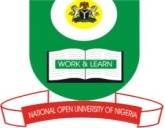 NATIONAL OPEN UNVERSITY OF NIGERIAPLOT 91, CADASTRAL ZONE, NNAMDI AZIKIWE EXPRESSWAY, JABI - ABUJAFACULTY OF SCIENCESDEPARTMENT OF PURE & APPLIED SCIENCESAPRIL/MAY, 2019 EXAMINATIONS                      CHM 318 –NATURAL PRODUCT CHEMISTRY I (2 UNITS) INSTRUCTION: ANSWER QUESTION 1 AND ANY OTHER 3 QUESTIONS.Time allowed 2 HoursQUESTION 1 (a). 	i). Write short note on the following: Monoterpenes,		(3 marks)Sesquiterpenes  	(4 marks)Diterpenes 		(3 marks)(b).	Define Steroid. 		(5 marks)(c).	What are the properties of Alkaloids? 	(10 marks)QUESTION 2. (a).Give three examples each for monocyclic monoterpenes and bicyclic monoterpenes. 			(6 marks)(b).	What are the sources and uses of the following terpenes?		 (9 marks)Farnesol, Farnesene, Nerolidol and CadaleneQUESTION 3. (a) (i). Discuss the general structure of steroid.		(3 marks)	(ii). Discuss the skeleton of steroid (gonane) (3 marks)(b).	(i). Briefly differentiate between the two types of corticosteroids. 		(3 marks)	(ii). What are the functions of anabolic steroid and cholesterol.		 (2 marks)(c). 	(i).  What is steroidogenesis?				(1 mark)	(ii). Write short note on degradation and elimination processes of steroids. 	(3 marks)QUESTION 4 (a).	Discuss the first contribution made by scientist to alkaloid chemistry, and how did Albert Ladenburg achieved the first complete synthesis of an alkaloid ?(5 marks)(b).	How can alkaloids be extracted? 				(5 marks)(c). 	List five methods for synthesis of alkaloids. 			(5 marks)QUESTION 5. (a).	(i).What are the biological roles of alkaloids? 	(2 marks)	(ii). Give the medicinal application of the following alkaloids: 	(5 marks)vinblastine, codeine, cocaine, colchicine, reserpine, quinine, quinidine, morphine, tubocurarine and emetine.	(iii). Give five examples of pseudoalkaloids. 		(2 ½ marks)(b).	Define alkaloid. 						(3 marks)(c).	Describe the psychoactive drug use of alkaloids. 		(2 ½ marks)